STATISTICS I 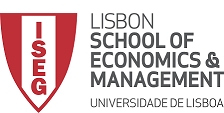 Degrees in Economics and Management2nd Semester – Academic year 2020-2021MODULE DESCRIPTORLecturers: Carlos Oliveira (responsible) and Pierre Hoonhoutemail-addresses: carlosoliveira@iseg.ulisboa.pt and pierre@iseg.ulisboa.ptOffice-Hours: Please contact the lecturer.Module AimsThe module Statistics I is designed to provide basic knowledge on Probability and will equip the students with the skills needed to successfully tackle many statistical problems in the fields of economics and management. Emphasis is placed on the notion of random variables as a way of describing phenomena influenced by chance as well as on the tools and techniques for interpreting the essential pattern implicit in them. Syllabus Plan Probability Random variablesExpected values and other quantitiesMultivariate random variablesExpected values of functions of multivariate random variablesSpecial random variablesDistribution of sums of independent random variablesIndicative Learning ResourcesThe main textbook for the module is:Miller I. and Miller, M. (2013): John E. Freund's Mathematical Statistics with applications, 8th Edition, Pearson. Alternative textbooks that you may wish to consult are:Hogg, R.V. and Tanis, E.A. (2001): Probability and Statistical Inference, 6th Edition, Prentice - Hall, Newbold, P.; Carlson, W. and Thorne, B. (2013): Statistics for Business and Economics, 8th Edition, Pearson. 